ASP MONTEVARCHI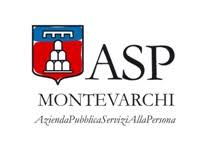 Azienda Pubblica di Servizi alla PersonaVia Giovanni Pascoli 45 – 52025 Montevarchi (AR)C.F. 81000770511 – http://www.asp-montevarchi.com/ T. +39 055 980340 - F. +39 055 9104563SELEZIONE PUBBLICA PER ESAMI PER LA COPERTURA DI N. 1 POSTO DI ISTRUTTORE DIRETTIVO   AMMINISTRATIVO CAT. D A TEMPO INDETERMINATO E A TEMPO PIENO - AMMISSIONE ED ESCLUSIONE DEI CANDIDATIOggetto: Piano operativo per lo svolgimento delle prove concorsuali in relazione all’emergenza COVID-19.I candidati si impegnano a rispettare scrupolosamente tutte le prescrizioni formulate dall’Amministrazione per l’ammissione dei candidati ai locali in cui si terranno le prove concorsuali e per lo svolgimento in sicurezza delle prove medesime.In particolare:Ad osservare l’obbligo di rimanere al proprio domicilio nel caso in cui il candidato:versi in uno stato febbrile con temperatura corporea superiore a 37,5 gradi;abbia avuto contatti, senza adeguate misure di protezione, con soggetti risultati positivi al Covid19 nei 14 giorni antecedenti alla data della prova concorsuale;sia risultato positivo al Covid19 e non disponga di una certificazione medica che attesti l’avvenuta negativizzazione del tampone.Al momento dell’accesso ai locali in cui si svolgerà la prova, ai candidati sarà rilevata la temperatura corporea va rilevata al momento dell’accesso del candidato nell’area concorsuale, mediante termoscanner (totem/stazione di misurazione). Nella fase di identificazione dei partecipanti al concorso sarà richiesto ai candidati di confermare di non trovarsi in una delle condizioni sopra indicate mediante la compilazione di un’autocertificazione predisposta di cui all’allegato “A”.Dovranno inoltre presentare all’atto dell’ingresso nell’area concorsuale un referto relativo ad un test antigenico rapido o molecolare, effettuato mediante tampone oro/rino-faringeo, presso una struttura pubblica o privata accreditata/autorizzata in data non antecedente a 48 ore dalla data di svolgimento della prova.I candidati saranno ammessi alle prove concorsuali soltanto se indossano una mascherina chirurgica messa a disposizione dell’Amministrazione, che dovrà essere indossata dal momento dell’accesso all’area concorsuale sino all’uscita.Nel caso di necessità l’amministrazione organizzatrice metterà a disposizione dei candidati ulteriori mascherine chirurgiche.Gli addetti all’organizzazione e all’identificazione dei candidati nonché I componenti delle commissioni esaminatrici saranno muniti di facciali filtranti FFP2/FFP3.I candidati dovranno raggiungere i locali in cui si terranno le prove concorsuali indossando correttamente una mascherina di protezione. Particolare cura dovrà essere mantenuta nell’osservanza del distanziamento. Durante l’identificazione i partecipanti dovranno fornire l’autocertificazione di cui sopra, mentre il documento di riconoscimento sarà recepito direttamente dagli addetti alla identificazione dalla documentazione allegata alla domanda di partecipazione. Sarà consentito l’accesso alla sede del concorso ai soli candidati. Eventuali accompagnatori non saranno ammessi nei locali nei quali si terranno le prove concorsuali né tantomeno nelle aree attigue alla struttura e delimitate dai cancelli. Solamente i candidati con handicap grave che necessitano di accompagnatore, in presenza di idonea certificazione, potranno beneficiare della loro assistenza.Le postazioni degli operatori addetti all’identificazione dei candidati saranno dotate di appositi divisori in plexiglass (barriere anti respiro) e una finestra per il passaggio dei documenti di riconoscimento e concorsuali del candidato.I candidati dovranno evitare contatti ravvicinati e strette di mano tra di loro, si dovranno coprire bocca e naso in caso di starnuti e/o colpi di tosse, dovranno prestare la massima attenzione nell’evitare di toccarsi accidentalmente il viso, in particolare gli occhi, il naso, la bocca. È vietato lo scambio di cancelleria e/o altri presidi personali.L’Ente renderà disponibile nei locali adibiti a concorso soluzioni idroalcoliche per l’igienizzazione delle mani e assicurerà la pulizia e la sanificazione degli ambienti che saranno utilizzati per lo svolgimento della prova.Nell’accesso e nello stazionamento nei locali è fatto obbligo ai candidati di mantenere il distanziamento interpersonale di almeno 2 metri in tutte le fasi della procedura di selezione: l’accesso alla sede concorsuale, l’identificazione dei candidati, l’espletamento delle prove, la consegna degli elaborati, l’utilizzo dei servizi igienici, il successivo deflusso verso l’uscita.Particolare attenzione dovrà essere prestata da parte dei partecipanti nello stazionamento negli spazi esterni alla Struttura che ospiterà la selezione. Non si potranno creare assembramenti agli ingressi o nel piazzale esterno; non sarà consentito prolungare la presenza al di fuori del tempo strettamente necessario al deflusso ordinato delle persone.I candidati hanno l’obbligo di rispettare in modo rigoroso gli orari stabiliti per lo svolgimento delle prove.Alla luce della situazione di emergenza non saranno previsti gli spazi dedicati all’allattamento.Vista l’esiguo numero di concorrenti partecipanti e l’ampiezza della sala in cui si svolgeranno le prove scritte, sarà garantito il distanziamento tra gli stessi.L’accesso ai servizi igienici presenti nella struttura sarà consentito ad un solo candidato per volta. Sarà necessario indossare la mascherina di protezione, rispettare il distanziamento interpersonale ed osservare le misure di prevenzione, in particolare l’igienizzazione delle mani.Visto l’esiguo numero di candidati ammessi alla selezione l’Amministrazione valuta non necessario attivare una postazione di pre-triage.Si raccomanda a tutti di osservare con rigore le succitate indicazioni e si confida nel senso di responsabilità di ciascuno, al fine garantire il regolare svolgimento delle procedure concorsuali e di garantire la sicurezza di tutti.Montevarchi, 10 febbraio 2021Si ringrazia della collaborazione.